ESCOLA _________________________________DATA:_____/_____/_____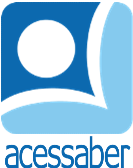 PROF:_______________________________________TURMA:___________NOME:________________________________________________________Situações problema de matemáticaSofia comprou 7 pacotes de figurinhas, cada pacote com 4 figurinhas.Quantas figurinhas comprou?R: Tiago tem 8 bloquinhos, cada caderno tem 10 páginas. Quantaspáginas ele tem?R:Carla comprou 9 caixas de chocolate, cada caixa com 2 chocolates.Quantos chocolates ela tem l?R: Felipe tem 3 pacotes de balas, cada pacote com 8 unidades. Quantasbalas ele tem?R: Isabela comprou 5 pacotinhos de bombom, cada um com 3 unidades.Quantos bombons ela comprou?R: 